Thank you for your business!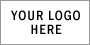 [Company Slogan]Account Statement[Company Name][Street Address, City, ST  ZIP Code][phone]  [fax][email]Date: opening balanceclosing balance99999999descriptionDebitcredittotalFinance charge on overdue balance at 1.5%total 